 	Have you or someone you care for used our  complex managed rehabilitation services at Hull or Goole? A re you interested in helping us to shape the future  	of complex rehab services in the Humber? 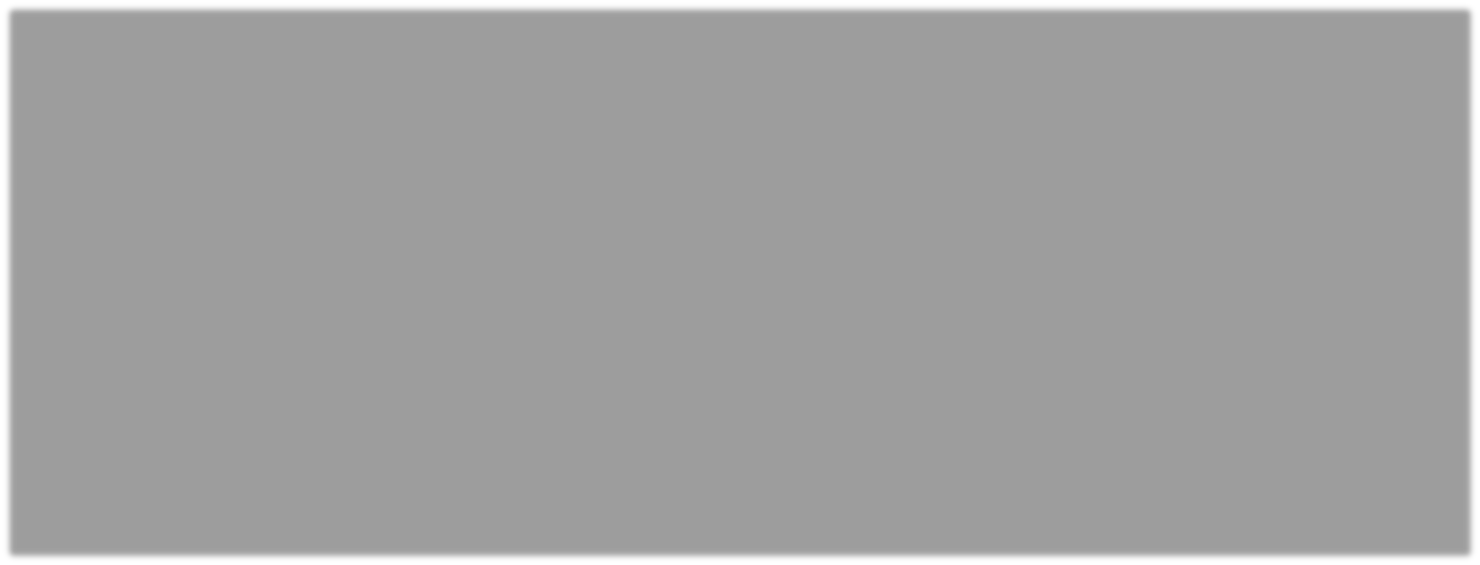 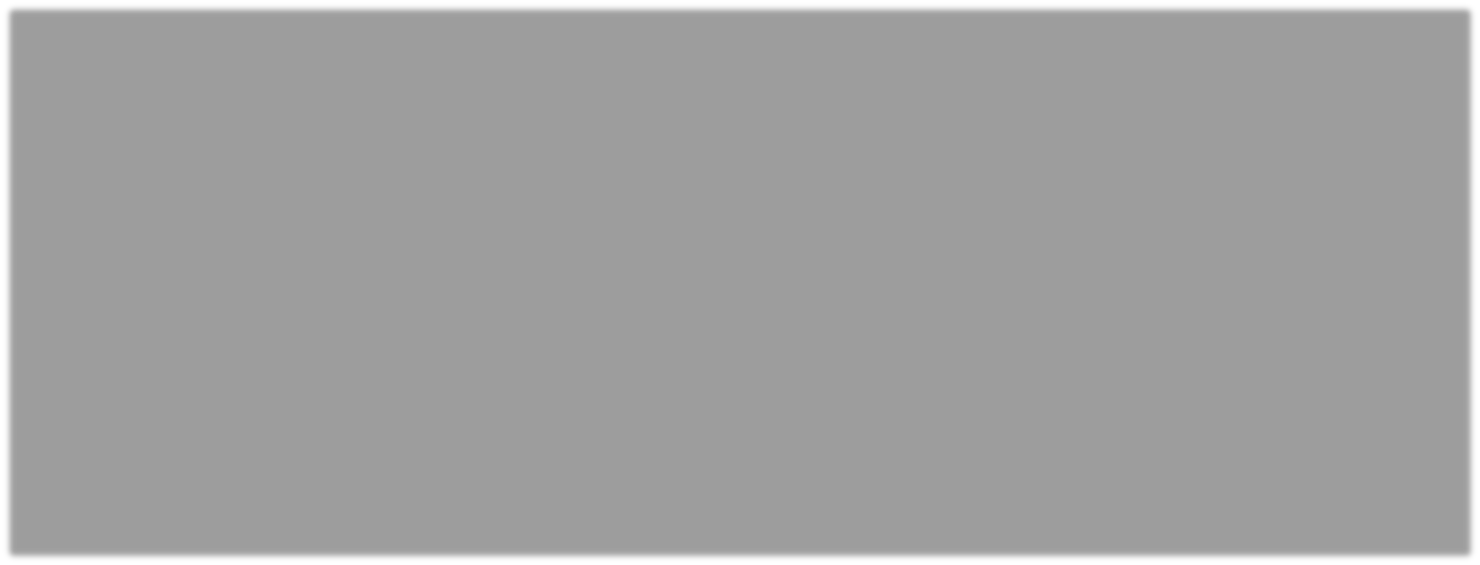  	If yes, then please come along to one of our workshops to share your experiences and help us to make local services better for people like you. 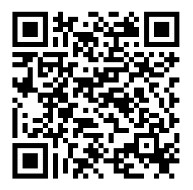 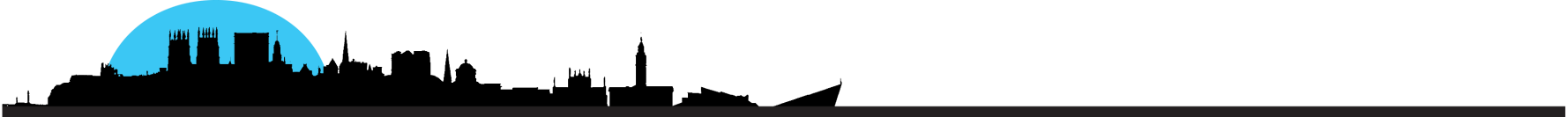 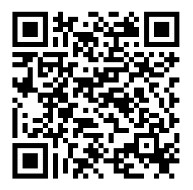 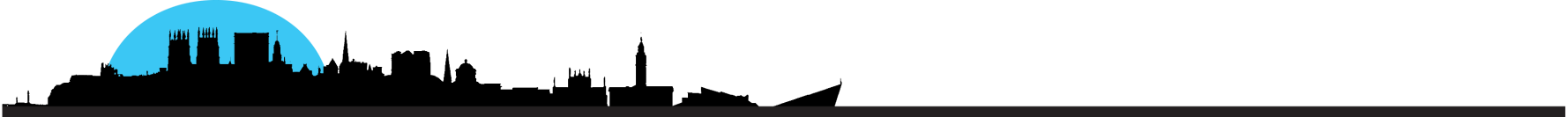  	 	thFriday 15 February, 2.00pm to 4.00pm The Courtyard, Boothferry Road, Goole, DN14 6AE or Wednesday 6th March, 12noon to 2.00pm Hull Truck Theatre, 50 Ferensway, Hull, HU2 8LB The workshops are open to all and free to attend, however, we ask that you please register your attendance online or by calling us on 01482 344711. If you have any access requirements, please let us know so that we can support you to participate fully in this event. You can email humber.acutereview@nhs.net or call us on 01482 344711. 